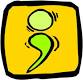 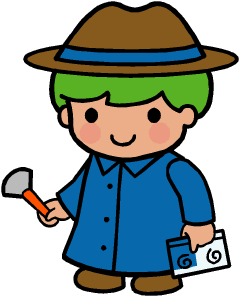 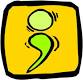 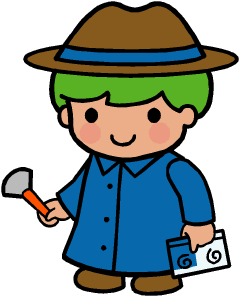 ΕΚΤΕΛΕΣΤΕ ΤΟ ΠΕΙΡΑΜΑ ΣΤΗΝ ΟΜΑΔΑ ΣΑΣ!!!Ο παράγοντας που θα μελετήσει η ομάδα μας για τη φωτοσύνθεση είναι ……………………………………………………………………………………………...............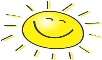 Πώς θα κρατήσετε σταθερό τον κάθε ένα από τους παράγοντες που συμπληρώσατε στην τρίτη στήλη του πιο πάνω πίνακα:……………………………………………………………………………………………………………………………………………………………………………………………………………………………………………………………………………………………………………………………………………………………………………………………………………………………....Καταγράψτε τα βήματα που θα ακολουθήσετε για την εκτέλεση του πειράματός σας.........................................................................................................................................................................................................................................................................................................................................................................................................................................................................................................................................................................................................................................................................................................................................................................................................................................................................................................................................................................................................................................................................................................................................................................................................................................................................................Κάντε ΠΡΟΒΛΕΨΕΙΣ για το τι θα συμβεί στα δύο φυτά μετά από μια εβδομάδα: ΕΚΤΕΛΕΣΤΕ ΤΟ ΠΕΙΡΑΜΑ ΣΤΗΝ ΟΜΑΔΑ ΣΑΣ!!!Καταγράψτε τις ΠΑΡΑΤΗΡΗΣΕΙΣ σας στο κουτάκι που αντιστοιχεί στο πείραμα της ομάδας σας. ΣΥΜΠΛΗΡΩΣΤΕ ΤΑ ΠΙΟ ΚΑΤΩ ΣΥΜΠΕΡΑΣΜΑΤΑ!!!Συμπληρώστε την εξίσωση της ΦΩΤΟΣΥΝΘΕΣΗΣ:Παράγοντας που θα ΜετρήσωΠαράγοντας που θα ΕλέγξωΠαράγοντες που θα κρατήσω ΣταθερούςΦΥΤΟ ΑΦΥΤΟ ΒΠαρατηρήστε τις τέσσερις πειραματικές διαδικασίες και συμπληρώστε ποιος από τους παράγοντες μετριέται σε κάθε περίπτωση.ΠΑΡΑΤΗΡΗΣΕΙΣ μετά από μια εβδομ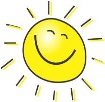 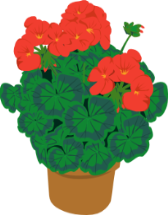 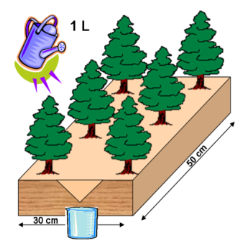 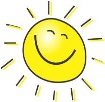 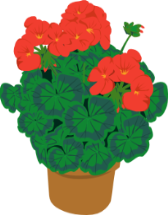 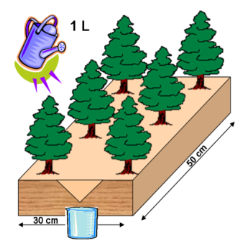 Παράγοντας: ……………………………………………………………….Δοχείο Α:Παράγοντας: ……………………………………………………………….Δοχείο Β: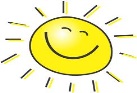 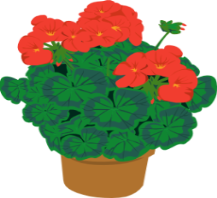 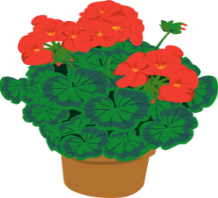 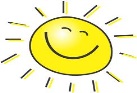 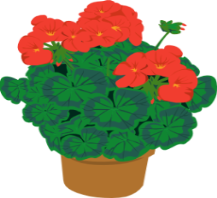 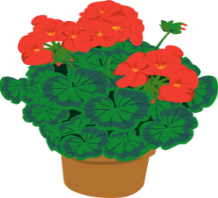 Παράγοντας: ……………………………………………………………….Δοχείο Α:Παράγοντας: ……………………………………………………………….Δοχείο Β:Παράγοντας: ……………………………………………………………….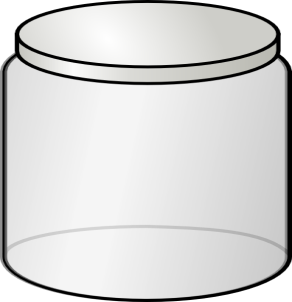 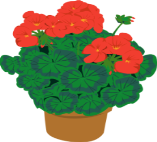 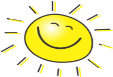 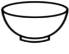 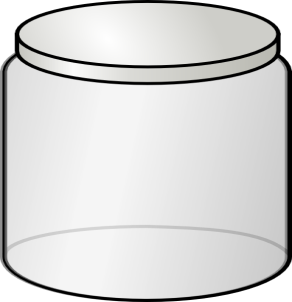 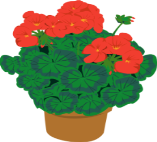 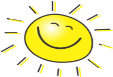 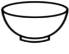 Δοχείο Α:Παράγοντας: ……………………………………………………………….Δοχείο Β: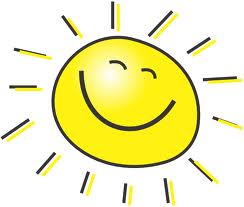 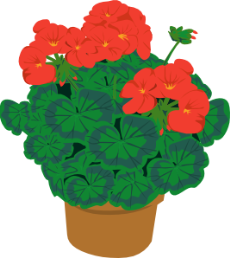 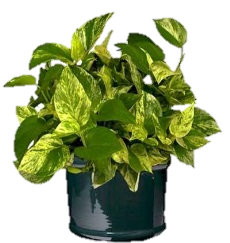 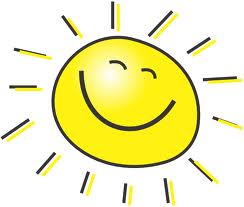 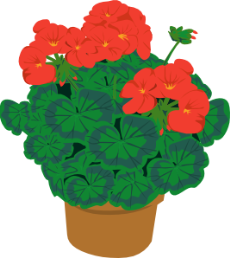 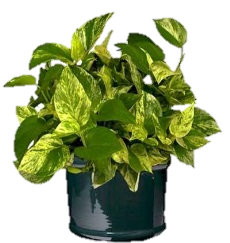 Παράγοντας: ……………………………………………………………….Δοχείο Α:Παράγοντας: ……………………………………………………………….Δοχείο Β: